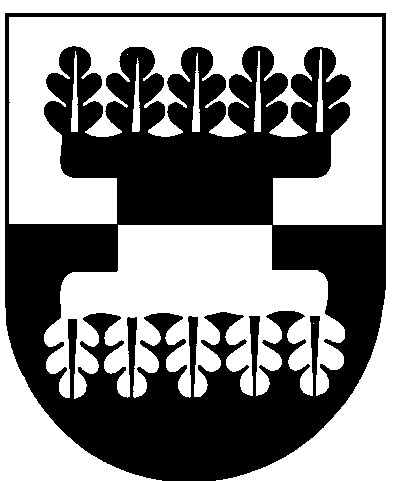 Šilalės rajono savivaldybės administracijOSDIREKTORIUSĮsakymasDĖL APLINKOSAUGINĖS AKCIJOS ORGANIZAVIMO DARBO GRUPĖS SUDARYMO2018 m. balandžio 5 d. Nr. DĮV-417ŠilalėVadovaudamasis Lietuvos Respublikos vietos savivaldos įstatymo 29 straipsnio 8 dalies 2  punktu:1. S u  d a r a u Aplinkosauginės akcijos organizavimo darbo grupę:Grupės vadovė – Virginija Bukauskienė, Šilalės rajono savivaldybės administracijos  (toliau –  Administracijos) Teisės ir viešosios tvarkos skyriaus vyr. specialistė;Rūta Janavičiūtė,  Administracijos Komunikacijos ir informacinių technologijų skyriaus atstovė spaudai;Edgaras Laurinavičius, Administracijos Žemės ūkio skyriaus vyr. specialistas;Jurgita Viršilienė, Administracijos Švietimo, kultūros ir sporto skyriaus kultūros paveldo apsaugos vyr. specialistė.2. K v i e č i u darbo grupės veikloje dalyvauti:Antaną Leščauską, Klaipėdos regiono aplinkos apsaugos departamento Šilalės rajono agentūros vedėją;Saulių Vyšniauską, UAB „Ecoservice“ padalinio Šilalėje vadovą.3. Į p a r e i g o j u darbo grupę organizuoti visuotinę švaros akciją 2018 m. balandžio 21 d. visoje Šilalės rajono savivaldybės  teritorijoje ir iki 2018 m. balandžio 12 d. raštu pateikti Administracijos direktoriui tvarkytinų vietų sąrašą.4. P a v e d u Administracijos seniūnijų seniūnams savo seniūnijos teritorijose būti akcijos iniciatoriais.5. P a v e d u paskelbti šį įsakymą Šilalės rajono savivaldybės interneto svetainėje www.silale.ltŠis įsakymas gali būti skundžiamas Lietuvos Respublikos administracinių bylų teisenos įstatymo nustatyta tvarka.Administracijos direktorius                                                                           Raimundas Vaitiekus